PŘIHLÁŠKA DO KURZŮ V KK PŇOVškolka pro štěňátka		       od ……..…..…..   od 9.00 – 9.30 h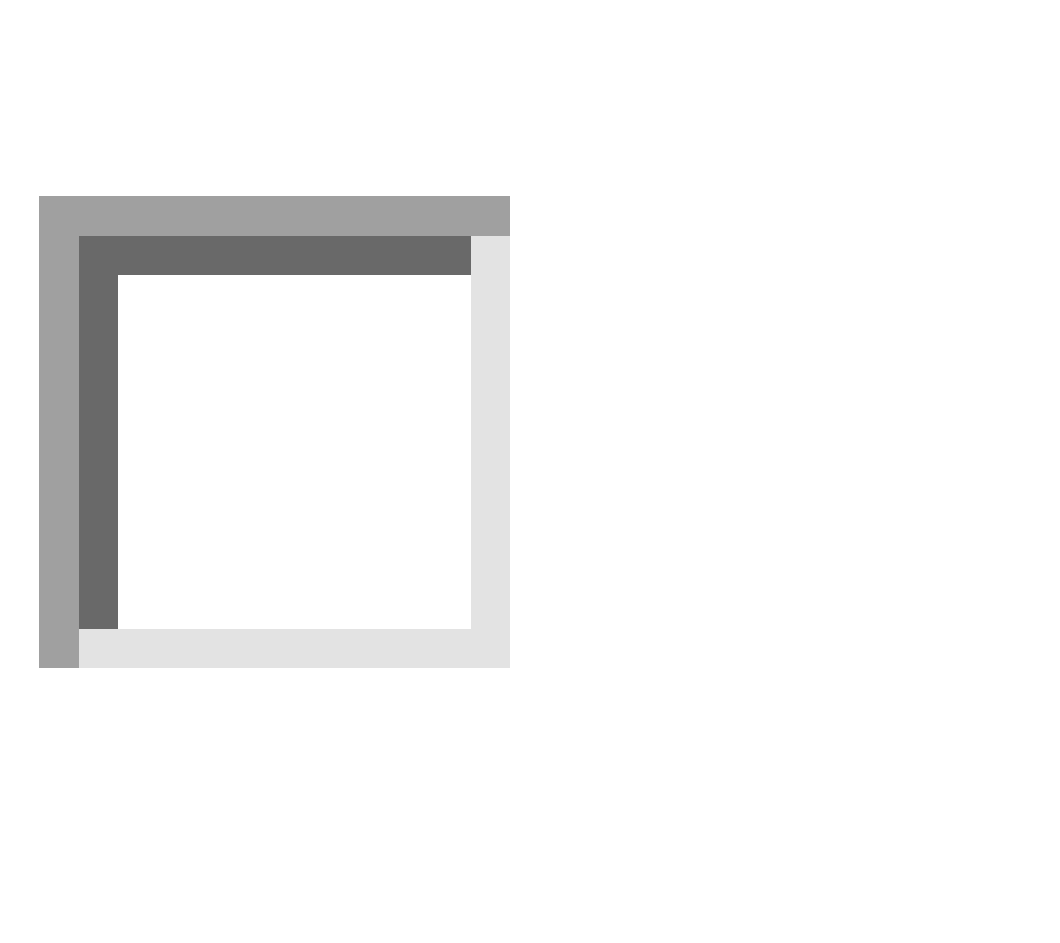 základní kurz poslušnosti	       od ……..……...    od 8.30 –  9.30 h
kurz poslušnosti pro pokročilé  od ……..……....   od 9.30 –  10.30 hkurz obrany                            od ……..……....   od 11.00 h
další výcvikové akce v klubu…………………………………………………………….
_______________________________________________________________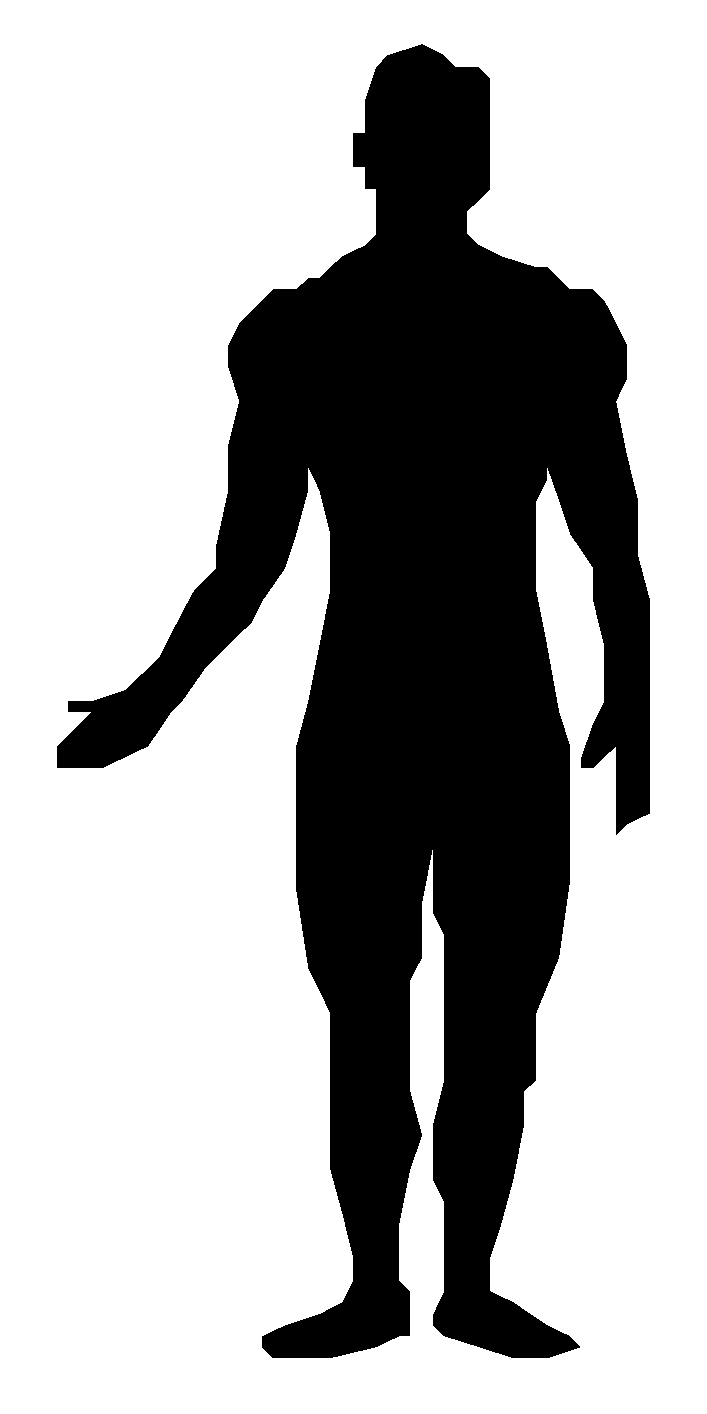 Osobní údaje: Příjmení a jméno:Adresa:E-mail:                                       

Mobil:Datum narození:Dosavadní zkušenosti s výcvikem:Údaje o psu: 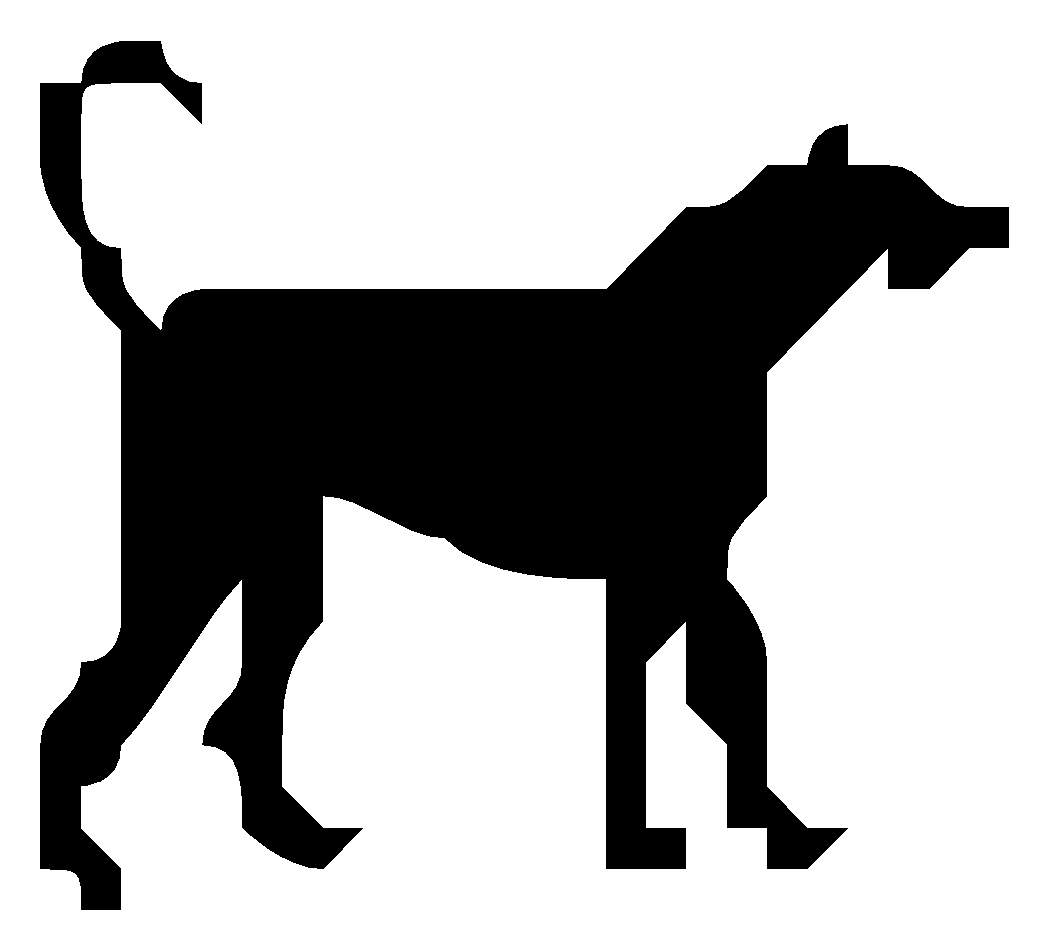 Plemeno:Datum narození:Jméno a chov. stanice                                          
pes nebo fena: Souhlasím se zveřejněním svých osobních údajů a s jejím případným předáním zpracovateli.ano / neBeru na vědomí, že za škody způsobené psem zodpovídá majitel psa.V		                   dne		                    Podpis:	* Podpis v den konání kurzu.U neplnoletých podpis zák. zástupce: 